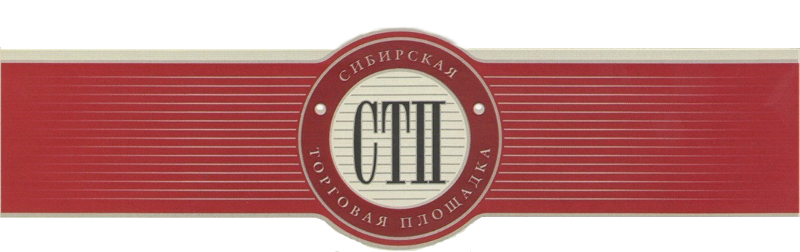 УТВЕРЖДАЮОрганизатор торговЛаврентьева Наталья БорисовнаПротокол №СТП-3681/21о результатах проведения открытого аукционас открытой формой подачи предложенийо цене имущества (предприятия) должникаОБЩЕСТВО С ОГРАНИЧЕННОЙ ОТВЕТСТВЕННОСТЬЮ "ТЕХНО-ПРОГРЕСС"Дата и время проведения торгов: 2019-07-10 14:00:00 (время московское)Оператор торговой площадки: ООО «Сибирская торговая площадка»Место проведения торгов: электронная торговая площадка https://sibtoptrade.ru/Предмет торгов:  Результаты рассмотрения предложений о цене имущества (предприятия) должника, представленные участниками торгов:Заявок на участие в торгах не поступило.Организатор торгов принял решение: О признании открытого аукциона с открытой формой подачи предложений о цене имущества (предприятия) должника ОБЩЕСТВО С ОГРАНИЧЕННОЙ ОТВЕТСТВЕННОСТЬЮ "ТЕХНО-ПРОГРЕСС" Лот №21, несостоявшимся, согласно п. 17 ст. 110 от 26.10.2002г. №127-ФЗ «О несостоятельности (банкротстве)», по причине непредставления заявок на участие в торгах.№ лотаназвание лота (с начальной ценой продажи, руб.)21Бурковш скальный 1060, начальная цена 76939.68